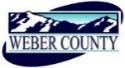 PUBLIC NOTICE is hereby given that the Board of Commissioners of Weber County, Utah will hold a regular commission meeting in the Commission Chambers of the Weber Center, 2380 Washington Boulevard, Ogden, Utah, commencing at 10:00 a.m. on Tuesday, the 11th day of October 2016.                  The agenda for the meeting consists of the following:Welcome – Commissioner EbertInvocation – Pledge of Allegiance-  Felix LleverinoThought of the Day- Commissioner GibsonConsent ItemsRequest for approval of warrants #409895 - #410062 in the amount of $927,236.89.Request for approval of purchase orders in the amount of $77,033.48.Request for approval of minutes for the meeting held on and October 4, 2016.Request from the Weber County Tax Review Committee for approval of a refund to Liberty Pipe Line Company, parcel 20-260-0001, in the amount of $1,309.85.Request from the Weber County Tax Review Committee for approval of a refund to Brian Monson, parcel 17-187-0012, in the amount of $236.05.Request from the Weber County Animal Services Department for approval to surplus a Toro 21” Commercial Mower.Action ItemsRequest for approval of Training Reimbursement Agreements by and between Weber County and the 
following individuals: Trista SpeicherKirk FisherBrexton WinterbottomJacob StangerAustin Pifer Presenter: Steffani EbertRequest for approval of a Memorandum of Understanding by and between Weber County and the Hill Air Force Base 75th Air Base Wing to provide housing of military male and female detainees in the Weber County Correctional Facility.Presenter: Steffani EbertPublic hearingsRequest for a motion to adjourn public meeting and convene a public hearing.Public hearing to consider and take action on a request to vacate a road easement for a future right of way in the Gibson Hill Subdivision. The 60’ public utility easement is located in the south west corner of Lot 1.Presenter: Felix LleverinoPublic comments. (Please limit comments to 3 minutes or less).Request for a motion to adjourn public hearing and reconvene public meeting.Action on public hearing.Public Comments   (Please limit comments to 3 minutes)AdjournCERTIFICATE OF POSTINGThe undersigned duly appointed Administrative Coordinator in the County Commission Office does hereby certify that the about Notice and Agenda were posted as required by law this 7th day of October 2016.							___________________________								Shelly HalacyIn compliance with the Americans with Disabilities Act, persons needing auxiliary services for these meetings should call the Weber County Commission Office at 801-399-8406 at least 24 hours prior to the meeting. This meeting is streamed live. (To see attached documents online: http://www.webercountyutah.gov/Transparency/commission_meetings.php, click on highlighted words)